Муниципальное дошкольное образовательное учреждение детский сад «Колокольчик»Проект«Встречаем весну»в группе «Пчёлки» дети 3-4 лет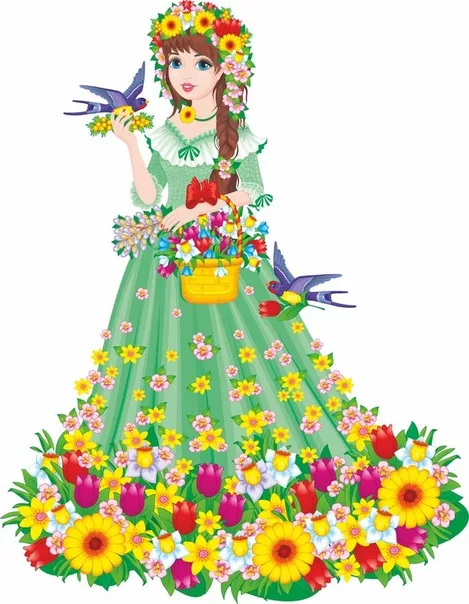                                                    Выполнили воспитатели:                                                       Зорина Л.Н., Бурова Н.А.с. Брейтово 2021 г.Тип проекта: информационно-познавательныйПродолжительность проекта: (краткосрочный) 1 неделя.Участники проекта: дети  младшей группы, воспитатели группы,                   родители  воспитанников.   Актуальность темы.     Общение с природой, познание её тайн облагораживает человека, делает его более чутким. Чем больше мы узнаём природу, тем сильнее начинаем любить его. Воспитание бережного и заботливого отношения к живой и неживой природе. Вся нравственная направленность ребёнка должна быть ориентирована на развитие таких чувств и состояний, как любовь, переживание. Ввести ребёнка в мир природы, сформировать реалистические представления – знания о её объектах и явлениях, воспитать способность видеть красоту родной природы, любовь, бережное и заботливое отношение к ней – одна из важнейших задач воспитания дошкольников.Цель проекта: дать детям представление о времени года «весна»; развивать воображение, мышление, коммуникативные навыки; воспитывать бережное отношение к пробуждению природы, к её отдельным явлениям,  привлечь родителей детей к реализации проекта.Задачи проекта:Образовательные:Расширять и систематизировать знания детей о весне.Формировать умение устанавливать простейшие связи между условиями наступающего весеннего времени года и поведением животных, состоянием растительности.Развивающие:Развивать и обогащать словарный запас по теме проекта.Развивать познавательную активность детей.Развивать познавательно-исследовательскую деятельность детей.Развивать детское творчество через продуктивную деятельность.Воспитательные:Воспитывать экологическую культуру, умение видеть красоту.Предполагаемый результат:У детей развивается интерес к сезонным изменениям в природе; дети   интересуются, наблюдают, сравнивают.Речь детей активизируется, они отвечают на вопросы взрослого, участвуют в обсуждениях, развивается умение использовать все части речи, строить простые нераспространенные предложения. Развивается трудолюбие, аккуратность, доброжелательность. Воспитываются активные и творческие способности детей.Этапы работы над проектом:Подготовительный этап: Обсуждение целей и задач проекта, создание условий, необходимых для реализации проекта, обогащение предметно-развивающей среды.  Основной  этап работы:Реализация основных видов деятельности по направлениям проекта.Заключительный этап:Включает в себя сбор и обработку методических, практических материалов, соотнесение поставленных и прогнозируемых результатов с полученными; обобщение материалов проекта.Результаты проекта:Детьми были получены системные знания о признаках весны, сформировано умение устанавливать простейшие связи между условиями наступающего весеннего времени года и поведением животных, состоянием растительности. Активизирован словарный запас детей по теме проекта.Изготовление коллективной работы  « Красавица Весна».Выставка детских рисунков.Развивающая среда:1.Дидактические и настольно-печатные игры.2.Наглядно-дидактические пособия.3.Раскраски для  рисования.Приложения:1. ОД по познавательному развитию во второй младшей группе «Весна-красна в гости к нам пришла».2. ОД по речевому развитию « Светит солнышко в окошко».3. ОД по ФЭМП «К нам весна шагает быстрыми шагами»4. ОД по художественно-эстетическому развитию «Свети, свети, солнышко».5. Картотека подвижных игр, игр-забав, физкультминуток по теме проекта.6. Картотека пальчиковых игр по теме проекта.7. Картотека дидактических игр.8. Картотека опытов и наблюдений9. Стихотворения и загадки про весну.10. Консультации для родителей:  «Игры с ребенком: весна идет, весне дорогу!», «Особенности развития речи детей 3–4 года жизни».ПЛАН РЕАЛИЗАЦИИ ПРОЕКТАПриложение 1Конспект по познавательному развитию  «Весна-красна в гости к нам пришла».Цель: формирование представление о времени года веснаЗадачиОбразовательные:• Дать детям представление о времени года весна, признаках наступления весны; • Упражнять детей в умении рассказывать о временах года с использованием наглядных пособий, связной логической последовательности;• Формировать понятия причинно – следственных связей и закономерностей в явлениях природы. формировать Развивающие:• Развивать умение соотносить знаковые символы с образами;• Продолжать развивать психические процессы: память, внимание, наглядно - образное мышление; развивать мелкую моторику.Воспитательные:• Воспитывать доброе отношение к природе, проявлять заботу о ней;• Воспитывать внимательное, бережное отношение к природе.Средства обучения: мнемотаблица для составления связного рассказа о весне. Игрушка –Мишутка. Музыка-классика детям. Антонио Вивальди. «Времена года. Весна», тарелочки с манной крупой.Предварительная работа:• Экскурсии и наблюдения за изменениями в природе весной;• Чтение потешек, стихов, рассказов, сказок о весне;Ход образовательной деятельности.Воспитатель обращает внимание детей на то, как светло стало в группе. Это солнышко пожаловало в гости. Солнышко вышло из-за тучки, девочкам и мальчикам протянуло лучики. Давайте подумаем, что же произошло в природе?  (ответы детей)- Дети, по дороге в детский сад я встретила Мишутку. Он рассказал мне, что спал, и вдруг в его берлоге появилась вода. Он не знает, откуда она взялась.- Дети, поможем Мишутке разобраться с его проблемой? (да)- Дети, в какое время года все медведи спят? (зимой)- Что вы знаете о зиме? Рассматривают картинку о зиме.- Зимой солнце светит, но не греет. Холодно. Часто идет снег. Люди одеты в теплую одежду.Послушайте стихотворение И. Токмаковой:К нам весна шагаетБыстрыми шагами,И сугробы тают под её ногами.Чёрные проталиныНа полях видны.Видно, очень тёплые ноги у весны.-О каком времени года говорится в стихотворении? (о весне)- Какие признаки весны мы с вами наблюдали? (ответы детей)- Вот, дети, и закончилась зима. Наступила весна. Солнышко с каждым днем греет сильнее, на крышах домов появились сосульки, снег почернел, начал таять и превратился в лужи и ручейки. Появились проталины, а на них первые цветы-подснежники. (Рассматривают картинку о весне).Составление рассказа по мнемотаблице.- Какое время года изображено на таблице? (весна)- Давайте по этой таблице составим рассказ о весне.Солнце стало греть сильнее. На крышах появились сосульки. Бегут веселые ручьи. На проталинах выросли подснежники.(Несколько детей по очереди составляют рассказ о весне по мнемотаблице)- Дети, посмотрите, наш Мишутка улыбается, он уже догадался, откуда у него в берлоге появилась вода.  А вы догадались? (ответы детей)Предлагаю вам немного отдохнуть.Физкультминутка «Будем мы весну встречать»Раз, два, три, четыре, пять,Будем мы весну встречать (дети шагают на месте).Весна-красна, иди скорей,Землю солнцем обогрей! (хлопают в ладоши).Пусть тает снег (держат руки перед грудью, а затем волнообразными движениями разводят их в стороны).Исчезнет лед (держат руки перед грудью, а затем разводят их в стороны).А птичка песенку споет (машут руками, как крыльями и поют чик-чирик).Скорей набухнут почки (сжимают кулаки и поднимают руки вверх)И вырастут листочки (разжимают кулаки, пальцы при этом не разъединяют, изображая ладонями листья).- А сейчас я вам предлагаю стать художниками. Только для рисования сегодня нам не нужны краски и кисти. Мы будем рисовать на манной крупе весну.- Назовите самый главный признак весны. (Яркое солнце)- На какую фигуру оно похоже? (Круг)- Что еще есть у солнца? (Лучи)- Солнце пригрело и, что случилось со снегом? (Начал таять и превратился в веселые ручьи)- Как можно нарисовать ручей? (волнистой линией)Дети пальчиками рисуют солнце и ручей на манной крупе. - Какая замечательная весна у вас получилась! А Мишутка хочет с вами немного поиграть. Он приготовил для вас карточки для игры «Сложи картинку».Итог занятия:- Дети, мы сегодня с вами хорошо поработали. Давайте вспомним,кто сегодня приходил к нам в гости? Чем мы помогли Мишутке?- Как называется время года, которое наступило? Чем отличается весна от зимы?Мишутка: Молодцы, дети, теперь я знаю, что такое весна, и как узнать, что она наступила.Я хочу быстрее рассказать об этом своим друзьям. До свидания!                                                                                                         Приложение 2Конспект  по речевому развитию « Светит солнышко в окошко».Цель: формировать словарный запас по теме « Весна»ЗадачиОбразовательные:- Совершенствовать грамматический строй речи;- Активизировать словарь детей по теме: весна, солнышко, теплое, весеннее, ласковое, веселое, ручей, облака, луч; а так же образовывать уменьшительно-ласкательные существительные от заданных (лучик, облачко, проталинка, солнышко…)Развивающие:- Развивать речь детей;- Развивать логическое мышление;- Развивать зрительное восприятие, слуховое и зрительное внимание,Воспитательные:-воспитывать у детей чувство любви и бережного отношения к природе.Средства обучения:  колокольчик; музыкальная мягкая игрушка солнышко; на пару детей разрезанный на 8 частей круг желтого цвета в конверте; аудиозапись песни «Светит солнышко в окошко», макет «Чудо-дерево (весна)».Предварительная работа: беседы о весне, солнце; рассматривание иллюстраций о весне; разгадывание загадок о весне, весенних явлениях; наблюдения на прогулках; чтение сказок.Ход образовательной деятельности.звенит колокольчиком (в руках держит солнышко). Просит детей встать в круг.-Дети, кто пришел к нам в гости?Наш день, как обычно начинается с улыбки. Давайте все улыбнемся солнышку и друг другу. У нас хорошее настроение. Вот и солнышко нам улыбнулось. Расскажите, какое солнышко?-А почему солнышко стало теплое? Отгадайте загадку:«Тает снежок, ожил лужок.День прибывает. Когда это бывает?» (весной).Да, весной( воспитатель обращает внимание детей на макет «Чудо-дерево (весна)». Весна - это замечательное и прекрасное время года. Что происходит весной? За какими приметами мы наблюдали с вами на прогулке? Давайте я буду начинать предложения, а выбудете его заканчивать:-наступила долгожданная, теплая (весна);-закончилась холодная (зима);-стало ярко светить (солнце);-побежали звонкие (ручейки)-с крыши капают (сосульки);-с юга прилетают (птицы);-люди одевают весеннюю (одежду);-на деревьях и кустарниках набухают (почки);-в берлоге просыпается (медведь);-распускается первый цветок (подснежник).Молодцы, вы правильно подобрали слова. Дети, а солнышко хочет поиграть с вами. Оно принесло задание «Сложи солнышко». Разделитесь на пары. Вот каждой паре конверт с частями, из них надо сделать целое солнышко, чтобы у него тоже появились друзья. (деятельность детей).-Дети, сколько солнышек стало? (много).А какие осадки бывают весной? (дождь).пальчиковая игра «Солнышко»: 
- Утро красное пришло, 
- Солнце ясное взошло. 
- Стали лучики светить 
- Малых деток веселить. 
Пальчики разгибаются по одному
- Прилетели тучки 
- Спрятались лучики. 
Пальчики прячутся в кулачокА солнышко хочет посмотреть, какие вы быстрые и ловкие и поиграть в игру. Физкультминутка «Солнышко и дождик».Дети, вы очень быстрые. Никого дождь не замочил! А теперь солнышко хочет проверить, какие вы сообразительные. Вставайте в круг, мы поиграем в игру «Назови ласково»:-луч-лучик;-облако-облачко;-ветер-ветерок;-сосулька-сосулечка;-ручей-ручеек;-проталина-проталинка;-дерево-деревце;-куст-кустик;-солнце-солнышко;-листок-листочек;-цветок-цветочек;-муравей-муравьишка;-птица-птичка;-жук-жучок…Дети, вы очень хорошо справились с заданием. Итог занятия:Дети, вам понравилось играть с солнышком? Что нового вы сегодня узнали. О чем мы говорили? Какое время года наступило? (ответы детей )Но, к сожалению, солнышку пора возвращаться. Давайте будем передавать солнышко по кругу и говорить пожелания в этот весенний день (улыбки, добра, веселья, смеха, удачи, счастья…)Молодцы, очень добрые у вас пожелания для солнышка. До свидания солнышко!Конспект по ФЭМП «К нам весна шагает быстрыми шагами».Цель: обучение ориентированию во временах годаЗадачи:Образовательные - Учить ориентироваться во временных понятиях (утро, ночь). Совершенствовать умение называть и различать круг, квадрат, треугольник, называя цвет и величину; закрепить умения соизмерять предметы по длине и ширине обозначать результат сравнения словами (длинный – короткий; узкий - широкий, большой – маленький,Развивающие — развивать навык подбора пар предметов по трем признакам; развивать память, внимание, логическое мышление.Воспитательные — воспитывать эмоционально — положительный настрой к математическим играм; воспитывать доброжелательное отношение к товарищам.Средства обучения: геометрические фигурки по две на ребенка (разного цвета, формы и величины), солнце и лучики двух цветов разной длины, голубая ткань для имитации реки и ручейка, лодочки и кораблики по количеству детей, скворечник, аудиозапись весеннего пробуждения природы.Ход образовательной деятельности.- Подскажите мне, дети, какое время года сейчас? (ответы детей)-Я предлагаю вам отправиться в путешествие. На чем же мы с вами поедем? А давайте, я вам загадаю загадку, а вы подумайте и отгадайте.Я стучу, стучу, стучу.В дальний путь тебя качу.Мимо леса, мимо горЯ гоню во весь опор.А над речкой на мостуПросигналю вам: ту-ту!А потом в тумане скроюсь,Называюсь скорый. (Поезд).-Хотите отправиться путешествовать на поезде?- Тогда отправляемся в путь, а чтобы нас пустили в поезд, нужно приобрести билеты.-Сейчас вы у меня возьмете билеты, на которых изображены геометрические фигуры, и займете свои места в поезде, (на спинке стула прикреплена геометрическая фигура). Воспитатель проверяет правильность посадки, спрашивая у детей, какая фигурка им досталась.- Наш поезд отправляется.(Звучит аудиозапись)- Вот, мы и приехали.Отгадайте загадку:Утро начинаетЛучиком встречает.Светит к нам в оконцеЛасковое …. (Солнце)-Что- то наше солнышко грустное. Какое-то оно необычное. Чего-то в нем не хватает, только не могу понять чего? Может, вы мне подскажите? – Правильно, лучиков. Какие лучики у солнышка?- Давайте нашему солнышку поможем.- Подойдите все поближе и возьмите по лучику (полоски двух цветов и размеров). Посмотрите внимательно на лучики и определите: у кого длинные лучики, а у кого короткие.Дети прикладывают или накладывают лучики, сравнивая длину- Подойдите к солнышку те, у кого короткие лучики, подарите их солнышку. -А теперь подойдите те к солнышку те, у кого лучики длинные и тоже подарите их солнышку. Дети приклеивают лучики.-Посмотрите, что произошло. Солнышко наше заулыбалось. Давайте порадуемся вместе с ним.Физкультминутка:Выглянуло солнышко и зовет гулять.Как приятно с солнышком вместе нам шагать!Выглянуло солнышко, светит высоко.По тропинке с солнышком нам бежать легко.Вдруг мы тучку увидали. От нее мы побежали.Мы бежали, мы бежали, мы от тучки убежали.Снова солнышко сияет.Наши детушки шагают.Дружно. Весело идутИ совсем не устают.Потеплело. Побежали.Всюду быстрые ручьи…- Дети, а откуда появляются ручейки?Воспитатель показывает детям две полоски ткани голубого цвета.-Посмотрите внимательно, какие ручейки появились?-Хотите с ними поиграть?-Давайте попробуем  перепрыгнуть через ручейки. Посмотрите, как сложно бывает перепрыгнуть, если ручеек широкий.-Я вам предлагаю запустить в воду кораблики и лодочки.-Посмотрите на кораблик. Какой он? А лодочка? -Подумайте, в какой ручеек мы запустим лодочку, а в какой кораблик?Отпустите свои кораблики и лодочки, пускай плывут в дальние страны.(Аудиозапись пения птиц.)- Послушайте, что это за звуки? Конечно, это птички поют. Слышите, как они радостно щебечут.-Давайте сделаем так, чтобы птиц стало больше. Попробуйте сами придумать птичку из геометрических фигур.Самостоятельная работа детей (выкладывание птичек из геометрических фигур). А чтобы нашим птичкам было тепло и уютно, мы поселим их в наш скворечник.Вот и пришла пора нам возвращаться. Давайте попрощаемся с птичками Занимайте свои места в поезде, и мы снова возвращаемся в детский сад.Итог занятия.Дети, вам понравилось путешествие? Где мы побывали? Какие препятствия преодолели? Что вы сегодня нового узнали?                                                                                            Приложение 3Конспект по художественно-эстетическому развитию «Свети, свети, солнышко!»Цель: закрепление полученных навыков рисования кисточкойЗадачиОбразовательные: учить передавать образ яркого солнца цветовым пятном, располагая рисунок в середине листа, закрашивать круглую форму слитными линиями сверху вниз или слева направо всем ворсом кисточки.Развивающие: развивать мелкую моторику руки, закреплять умение правильно держать кисточку, развивать желание рисовать. Воспитательные: воспитывать аккуратность в работе.Материал: листы бумаги, жёлтая краска, кисти, подставки для кисточек, фигурка солнышка, жёлтый мяч.Предварительная работа: наблюдение, чтение потешек, стихов, рассматривание иллюстраций.Ход образовательной деятельности: Создание игровой мотивации.- Дети, а кто мне скажет, какое сейчас время года? -Назовите самый первый признак весны.Звучит звукозапись:«Ожила вокруг природаПробудилась ото снаС голубого небосводаС солнцем к нам пришла Весна!»(Воспитатель показывает большое солнышко).-Дети, а на что похоже солнышко?- А какое весной солнышко? Как можно сказать?-А солнце по форме какое?-А давайте с вами попробуем сделать солнышко.Возьмитесь за руки.«Вот какое большое солнышко у нас!»А теперь сделаем солнышко маленьким.(по команде воспитателя дети то приближаются, то удаляются)-Посмотрите, у меня солнышко есть, а у вас пока нет, давайте каждый из вас нарисует себе солнышко.Рисование.-Дети, что нам понадобится для того, чтобы нарисовать солнышко?краска жёлтого цвета, кисточка, бумага.-Кто знает, какую форму имеет солнышко?-Как мы его будем рисовать? С чего начать?-Как мы его рисуем круг?(дети рисуют пальчиком по воздуху круг)Воспитатель показывает приём рисования круга кистью и его закрашивания слитными линиями (сверху - вниз, слева - направо), всем ворсом кисточки.-После того, как мы нарисовали круг, что следует нарисовать?-Сколько лучиков нарисуем?Воспитатель показывает прием рисования лучиков кончиком кисточки. Практическая работа.Дети выполняют рисунок по теме.Физкультминутка «Солнышко просыпается»: -Солнце спит, и небо спит,Даже ветер не шумит.Рано утром солнце встало,Всем лучи свои послало.(Дети в соответствии с текстом поднимают руки вверх, машут кистями).Итог занятия.Рисунки детей выставляются на доске.-Посмотрите, дети,  как светло стало в нашей группе от ваших солнышек. Какие удивительно красивые и весёлые рисунки!«Вот как солнышко смеётся! И под этим солнышком нам весело живётся!»А за то, что вы очень хорошо потрудились, я хочу вам подарить солнышко- мяч. Давайте поиграем с ним в игру «Солнышко - каждому». Вставайте в круг.(Воспитатель передаёт мяч жёлтого цвета одному из детей и просит поделиться солнышком с каждым).Дети передают мяч друг другу.                                                                             Приложение 4 Картотека подвижных игр. «Скворечники» Цель: учить бегать врассыпную, не наталкиваясь друг на друга; ориентироваться в пространстве; выполнять правила игры. Развивать внимание, ловкость. Ход игры: на площадке чертятся круги: на один меньше числа играющих. Это - скворечники. Все дети – скворцы. Они «летают» по площадке врассыпную. На сигнал: «По домам» - все бегут к скворечникам. Кто-то из детей остается без скворечника. Игра повторяется несколько раз. Заканчивая игру, воспитатель (пока дети бегают) чертит еще один кружок. Когда дети возвращаются, у каждого оказывается скворечник. «Солнышко и дождик» Цель: учить выполнять движения по сигналу воспитателя, находить свое место на площадке; упражнять в ходьбе и беге. Развивать ловкость, внимание. Ход игры: дети сидят на стульях вдоль комнаты, это их «дом». Воспитатель смотрит в окно и говорит «Какая хорошая погода, идите гулять!». Дети встают и идут в любом направлении. «Дождь пошел, бегите домой!» - говорит воспитатель. Дети бегут к стульям и занимают свои места. Воспитатель приговаривает «Кап – кап – кап!». Постепенно дождь утихает и воспитатель говорит: «Идите гулять. Дождь перестал!». Игра повторяется несколько раз. «Поймай комара» Цель: упражнять детей в прыжках (подпрыгивание на месте). Развивать умение согласовывать движения со зрительным сигналом. Ход игры: играющие становятся по кругу, на расстоянии вытянутых рук, лицом к центру. Воспитатель находится в середине круга. Он держит в руках прут длиной – 1- 1,2 метра с привязанным на шнуре картонным комаром. Длина шнура – 50 см. Воспитатель обводит прутом, «кружит комара», немного выше головы играющих. Когда комар летит над головой, ребенок подпрыгивает, стараясь его поймать. Тот, кто схватит комара, говорит «Я поймал!». Затем воспитатель снова обводит прутом круг. «Птички и птенчики» Цель: упражнять в беге в разных направлениях, не задевая друг друга. Развивать у детей умение выполнять движения по сигналу воспитателя, запоминать свое место. Ход игры: дети делятся на 3-4 группы по 5-6 человек, каждая группа имеет свой домик – гнездо. Дети изображают птенчиков. У каждой группы есть птичка – мать. По слову воспитателя «Полетели!» - птенчики вылетают из гнезда. Летают около дома, помахивая руками – крыльями. Птички – матери улетают подальше, за кормом. По слову воспитателя «Домой!» - птички – матери возвращаются и зовут птенчиков домой. В гнезде птенчики усаживаются в кружок и птичка – мать кормит их воображаемыми червячками. «Через ручеёк» Цель: учить детей перепрыгивать с одного места на другое, действовать по сигналу воспитателя, ориентироваться в пространстве. Развивать ловкость, внимание, координацию движений. Ход игры: на площадке чертится две линии на расстоянии 1,5 – 2 м одна от другой – это ручеёк. Играющие стоят у черты, они должны перейти ручеёк по камешкам (четко начерченным кружкам), не намочив ног. Те, кто оступились – намочили ноги, идут сушить их на солнышко – садятся на скамеечку. Затем они снова включаются в игру. «По ровненькой дорожке» Цель: учить выполнять движения по тексту: ходьба, прыжки, приседания; ориентироваться в пространстве. Развивать внимание, координацию движений. Ход игры: дети свободно группируются или строятся в колонну и идут гулять. Воспитатель ритмично, в определенном темпе произносит следующий текст: По ровненькой дорожке, По ровненькой дорожке Шагают наши ножки. Раз-два, раз- два. По камешкам, по камешкам. По камешкам, по камешкам... В яму — бух! При словах «По ровненькой дорожке» дети идут шагом. Когда воспитатель говорит: «По камешкам, по камешкам», — они прыгают на двух ногах, слегка продвигаясь вперед. На слова «В яму — бух!» присаживаются на корточки. «Вылезли из ямы»,— говорит воспитатель, и дети поднимаются. Воспитатель снова повторяет стихотворение. После нескольких повторений он произносит другой текст: По ровненькой дорожке, По ровненькой дорожке, Устали наши ножки, Устали наши ножки. Вот наш дом — Здесь мы живем. С окончанием текста дети бегут в дом (заранее договаривают, где будет дом — на скамейке, за проведенной чертой и т. д.). Картотека физкультминуток.« Весна, весна! Пришла весна!»  (Хлопки в ладоши.)Тепло на крыльях принесла.( Короткие взмахи руками-крыльями)И вот на самом солнцепеке (Ходьба.)С поднятой гордой головой (Приподнять повыше подбородок.)Расцвел подснежник голубой. (Руки в стороны.)Посланец он весны надежный, (Наклоны туловища.)Он не боится холодов.За ним придут цветы другие, (Повороты влево-вправо.)Он первенец среди цветов.«Будем мы весну встречать»Раз, два, три, четыре, пять,Будем мы весну встречать (дети шагают на месте).Весна-красна, иди скорей,Землю солнцем обогрей! (хлопают в ладоши).«Птички»:Прилетели птички, птички- невелички,Все летали, все летали, крыльями махали!(дети бегают, машут руками)Так они летали, крыльями махали,На дорожку прилетали, зернышки клевали,(дети присаживаются, «клюют зернышки»)Картотека игр-забав.«Солнечные зайчики» Цель: обеспечить профилактику эмоционального перенапряжения у детей, доставить радость. «Плывут-плывут кораблики» Цель: учить пускать кораблики в лужице, продолжать знакомить со свойствами предметов (легкие предметы не тонут в воде). Расширять словарный запас понятиями, связанными с наблюдаемыми явлениями. «На прогулке» Цель: развитие эмоциональной сферы, умения выражать различные эмоциональные состояния, снятие психоэмоционального напряжения. Ход: педагог предлагает детям следующие игры-тренинги. « Солнышко». Улыбнись солнышку, как котик; солнце светит ярко, котику тепло, он потягивается, улыбается солнышку. Улыбнись, как само солнышко (эмоции: удовольствие, блаженство). «Теплый ветерок». Подул ветерок, он теплый, нам приятно. «Туча». Туча закрыла солнышко, она грозная, сердитая, нахмурься, как туча. «Дождик». Закапал дождик, ребятки радуются, смеются. «Ветер». Налетел ветерок, дует, капельки испугались, разлетелись в разные стороны. Картотека пальчиковых игр.«Подснежник» Их видимо-невидимо, (показать все пальцы на обеих руках), не сосчитаешь ты. Кто смог такие выдумать Красивые цветы? (загибать по очереди все пальчики). Должно быть, оторвали от неба лоскуток, (поглаживать пальцы правой, затем левой руки). Чуть-чуть поколдовали – И сделали цветок! (соединить руки, вместе изображая цветок). «Росточек» Из земли торчит росточек (правая рука ладонью вверх, пальцы собраны в щепотку). Это - будущий цветочек. Дождик, дождик, поливай! (левая рука поднята, кисть опущена, пальцы расслаблены. Пальцы быстро шевелятся (идет дождь)) Ты, цветочек, подрастай! (правая рука медленно поднимается вверх). Вверх тянись, старайся! Солнцу открывайся. (медленно развести пальцы правой руки (распустился цветок)) «Кораблик» Раз – плывем на корабле, Два – купаемся в реке, Три – плывем на лодке, На четыре и на пять Мы купаемся опять. (Загибать на счет по одному пальчику на каждой руке.) «Насекомые» Прилетела к нам вчера полосатая пчела.( махать ладошками). А за нею шмель-шмелек и веселый мотылек, два жука и стрекоза, (на каждое название насекомого загибать пальчик), как фонарики глаза. (сделать кружочки из пальчиков и поднести их к глазам). Пожужжали, полетали, (махать ладошками), от усталости устали. (положить ладони на стол).Картотека дидактических игр.«Сложи картинку» Цель: учить складывать целое из частей, называть предметы, изображенные на картинках; развивать внимание, речь, умение доводить начатое до конца. «Что перепутал художник?» Цель: учить замечать несоответствия на картинках, называть их; развивать наблюдательность, смекалку, речь. « Что такое хорошо и что такое плохо » Цель: уточнить представления детей об экологически правильном поведении; развивать внимание, наблюдательность, связную речь. «Чей малыш?» Цель: учить называть животных и их детенышей; подбирать соответствующие картинки; развивать речь, внимание, память. «Времена года» Цель: учить называть времена года по картинке; их характерные признаки; развивать связную речь. «Кто где живёт?» Цель: учить называть животных, их место обитания; развивать речь, внимание, память. «Одень куклу» Цель: учить называть предметы одежды; подбирать одежду по сезону; развивать речь, внимание, память.Настольно-печатные игры.«Разрезные картинки», «Времена года», «Подбери картинку», «Чей малыш?», «Чей домик?», «Дикие и домашние животные», «Найди пару».Сюжетно-ролевые игры.«Путешествие в весенний лес», «Лесные жители»Картотека опытов.« Где быстрее наступит весна?»Цель: установить зависимость изменений в природе от сезона.Материал: емкости со снегом, льдом. Ход: взрослый вместе с детьми выносит на улицу форму, наполненную водой. Другую форму наполняет на прогулке снегом. По окончании прогулки заносит в помещение обе формы, оставляет в теплом месте и наблюдает в течение 1-2 часов за происходящими изменениями. Лед тает дольше. Выясняют, где быстрее наступит весна: на реке или на полянке (на полянке солнце быстрее растопит снег). «Зачем зайчику другая шубка?»Цель: выявить зависимость изменений в жизни животных от изменений в неживой природе.Материал: кусочки плотного и редкого меха, рукавички из тонкой, плотной ткани и меховые. Ход: дети наблюдают за одеждой прохожих со сменой времени года и определяют, что зимой она становится теплее. Выясняют, что делать животным, чтобы не замерзнуть. Дети представляют, что рука - это «зайчик», и выбирают ему шубку на лето и на зиму (рукавички). Выходят на прогулку в этих шубках и сравнивают ощущения обеих рук. Взрослый выясняет, какую бы шубку дети хотели на зиму, какие шубки нужны зверям зимой (теплые, плотные, с длинным мехом, пушистые). Наблюдения зарисовывают в виде символов. «Солнечные зайчики»Цель: понять причину возникновения солнечных «зайчиков». Материал: зеркала. Ход: вспомнить стихотворение о солнечном «зайчике». Когда он получается? Показать, как с помощью зеркала появляются солнечные «зайчики». Предложить детям попробовать самим поймать его. Что нужно сделать? Поймать зеркалом луч света и направить его в нужном направлении. Как спрятать солнечного «зайчика»? Закрыть зеркало ладошкой. «Лужи – зеркала» Цель: познакомить детей с понятием «отражение». Ход: подойти к луже и посмотреть в нее. Что там увидели? В лужах отражаются предметы. Предложить аккуратно постучать лопаткой по воде, образуя волны. Что видно? Почему нет отражения? Объяснить, что отражение бывает только в спокойной воде.Картотека наблюдений.За солнцем. Цель: учить замечать изменения, происходящие в природе весной. Развивать речь, мышление. Воспитывать интерес к явлениям неживой природы. За небом. Цель: учить детей обращать внимание на состояние неба, определять, какое оно. Развивать фантазию, воображение. Воспитывать интерес к окружающему миру. За ветром. Цель: учить определять ветер и силу ветра, уточнить, какой бывает ветер весной. Развивать речь, мышление. Воспитывать интерес к явлениям неживой природы. За птицами. Цель: расширять представления о птицах (внешний вид, как передвигаются, что едят, перелетные или зимующие). Развивать внимание, наблюдательность, память. Воспитывать интерес к природе. За насекомыми. Цель: расширять знания детей о жизни насекомых. Расширять словарный запас детей. Воспитывать бережное отношение к миру природы. За деревьями. Цель: дать детям понятие «почки», рассказать, когда они появляются; расширять представления детей о деревьях, об их значении в нашей жизни. Развивать речь, мышление. Воспитывать бережное отношение к деревьям. За дождем. Цель: формировать реалистические представления об окружающей природе. Расширять представления и знания детей о явлениях природы весной. Развивать речь, внимание, наблюдательность, память. Воспитывать интерес к явлениям неживой природы. За лужами, за ручьями. Цель: продолжать знакомить детей со свойствами воды. Развивать речь, внимание, наблюдательность, память. Воспитывать интерес к явлениям неживой природы.Весенние стихотворения для детей.Март на пятки наступает 
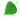 Март на пятки наступает,
Прогоняя зиму прочь.
Днём снежок немножко тает.
Подмораживает ночь.
Ясным днём сосульки плачут –
Солнце плавит им бока,
Ночью тёмной слёзы прячут –
Предвесенняя тоска.
Ручейки повеселели,
Бодро, радостно журчат.
Ночью шепчут еле-еле
Или вовсе крепко спят.
Скоро с зимушкой прощаться –
Уж к концу идёт февраль.
Вам хочу, друзья, признаться:
Мне её немножко жаль!(Н. Родивилина )Сердитый снег Всю зиму
Белый снег
Белел,
А в марте
Взял и почернел.
(М. Садовский)Дарит песенки весна Дарит песенки весна,
Раздаёт улыбки,
И на встречу ей со дна
Выплывают рыбки.
(Т. Белозёров) Стихи о весне Снег теперь уже не тот –Потемнел он в поле,На озёрах треснул лёд,Будто раскололи.Облака бегут быстрей,Небо стало выше,Зачирикал воробейВеселей на крыше. Всё чернее с каждым днёмСтёжки и дорожки,И на вербах серебромСветятся серёжки. Разбегайтеся, ручьи!Растекайтесь, лужи!Вылезайте, муравьи,После зимней стужи! Пробирается медведьСквозь лесной валежник,Стали птицы песни петь,И расцвёл подснежник.(С. Маршак)Кап-кап 

Кап-кап!
С крыши падают слезинки.
Кап-кап!
Тают белые снежинки.
Кап-кап!
Солнышко по крыше скачет.
Кап-кап!
А зима сидит и плачет.
Кап-кап!(А. Леонтьев, пер. В. Данько)Весна 
К нам весна шагает
Быстрыми шагами,
И сугробы таютПод её ногами.
Чёрные проталины
На полях видны.
Видно очень тёплыеНоги у весны.
(И. Токмакова)Поспеши, Весна! 

Поспеши, весна, поспеши,
Мне зайчишку жаль от души:
Нет в лесу духовок-печей,
Не пекут хлебов-калачей,
Нет избушки – дверь запереть,
Негде даже уши погреть…
Поспеши, весна, поспеши,
Мне воробышка жаль от души:
У воробышка бабушки нет,
Кто же свяжет носки и жилет?
Зябнут пальчики на синем снегу.
Я помочь воробью не могу…

Поспеши, весна, поспеши,
Окунишку жаль от души:
Ходит-бродит он в холодной воде,
Что поесть, он не находит нигде,
Видно, плачет в темноте и тиши.
Поспеши, весна, поспеши!
(Х. Мянд, пер. с эстонского И. Токмакова)Потихоньку 

Потихоньку снег сошел,
Почернел
И стаял,
Всем на свете
Хорошо:
В роще – птичьим стаям,
На деревьях –
Лепесткам,
Клейким
И пахучим,
В синем
Небе –
Облакам,
Легким
И летучим.
Лучше всех
На свете мне:
По сырой тропинке
Я бегу
Лицом к весне,
Промочив
Ботинки.
(Р. Сеф)Позывные Лютуют ночные морозы,
Холодные ветры свистят.
Осины, дубы и берёзы
Под зябкими звёздами спят.
Но в воздухе есть перемены,
Они разбудили сосну:
Иголочки, словно антенны,
Уже уловили весну. 
(В. Орлов)Весна пришла 
По весне набухли почки
И проклюнулись листочки.
Посмотри на ветки клена –
Сколько носиков зеленых!
(Т. Дмитриев)Воробей 

Воробей взъерошил
Пёрышки –
Жив, здоров
И невредим.
Ловит мартовское
Солнышко
Каждым пёрышком
Своим. 
(В. Орлов)Возвращаются певцы 

От полуденных лучей
Побежал с горы ручей,
И подснежник маленький
Вырос на проталинке.
Возвращаются скворцы –
Работяги и певцы,
Воробьи у лужицы
Шумной стайкой кружатся.
И малиновка и дрозд
Занялись устройством гнёзд:
Носят, носят в домики
Птицы по соломинке. 
(Г. Ладонщиков)Журавушка  

Прилетел журавушка
На старые места:
Травушка-муравушка
Густым-густа!
Ивушка над заводью
Грустным-грустна!
А водица в заводи
Чистым-чиста!
А заря над ивушкой
Ясным-ясна!
Весело журавушке:
Весным-весна!(Е. Благинина)Загадки про весну.Я раскрываю почки
В зеленые листочки.
Деревья одеваю,Посевы поливаю.
Движения полна,Зовут меня …(Весна.)
 Тает снежок,Ожил лужок,
День прибывает.
Когда это бывает?(Весной.)Зазвенели ручьи,
Прилетели грачи.
В дом свой – улей пчела
Первый мед принесла.
Кто скажет, кто знает, 
Когда это бывает?(Весной.)

Сиренью пахнет, небо ясно,
Трава нежна и зелена.
И в сарафане ярко-красном
Шагает по земле …(Весна.)Рыхлый снег на солнце тает,
Ветерок в ветвях играет,
Звонче птичьи голоса 
Значит, к нам пришла ...
(Весна.)
 Зеленоглаза, весела, 
девица-красавица. 
Нам в подарок принесла, 
то что всем понравится: 
зелень – листьям, нам – тепло, 
волшебство – чтоб все цвело. 
Вслед ей прилетели птицы – 
песни петь все мастерицы. 
Догадались, кто она? 
Эта девица -...(Весна.)Шагает красавица,Легко земли касается,
Идёт на поле, на реку,
И по снежку, и по цветку.
(Весна.)Вдруг чирикнул воробей
После зимней стужи,
Солнце ярче и теплей,
На дорожках лужи.
Вся застывшая природа
Пробудилась ото сна,
Отступает непогода,
Это к нам идет…(Весна).Кончилось время
Снега и льда.
Берег реки
Затопляет вода.
День удлиняется,
Ночь убывает.
Как это время,
Скажи, называют?
(Весна.)Клёнам, липам и дубочкамДарю новые листочки,Милых пташек приглашаюВозвратиться с югаИ на север провожаюЗимушку-подругу.(Весна.)В теплых солнечных сапожках,
с огонечком на застежках, 
по снегам бежит мальчишка – 
снег пугает, шалунишка: 
только ступит – стаял снег,
раскололся лед у рек. 
Охватил его азарт: 
а мальчишка этот – ...(Март.)

Солнышко всё ярче светит,
Снег худеет, мякнет, тает.
Грач горластый прилетает.
Что за месяц? Кто узнает?(Март.)Ручейки бегут быстрее,
Светит солнышко теплее.
Воробей погоде рад –
Заглянул к нам месяц ...
(Март.)К нам пожаловал на двор
Ветронос и зимобор,
Водотёк и весновей.
Он позвал домой грачей.
Вывел кто весну на старт?
Отгадали? Это…(Март.)Будит лес, поля и горы, 
все полянки и сады. 
Он во все стучится норы, 
напевает у воды. 
«Просыпайтесь! Просыпайтесь! 
Пойте, смейтесь, улыбайтесь!» 
Далеко слышна свирель. 
Это будит всех...(Апрель.)

В ночь – мороз
С утра – капель,
Значит, на дворе...(Апрель.)Мишка вылез из берлоги,
Грязь и лужи на дороге,
В небе жаворонка трель –
В гости к нам пришел ...
(Апрель.)Под окном чечётку бьётБойкая капель.Значит, в гости к нам опятьЗаглянул...(Апрель.)В лапотках бежит малыш, 
ты шаги его услышь. 
Он бежит, и все цветет,
он смеется – все поет. 
Спрятал счастье в лепестках 
у сирени на кустах.. 
«Ландыш мой, благоухай!» –
повелел веселый ....(Май.)
 Зеленеет даль полей,
Запевает соловей,
В белый цвет оделся сад,
Пчёлы первые летят,
Гром грохочет. Угадай,
Что за месяц это? ...(Май.)
 Сад примерил белый цвет,
Соловей поет сонет,
В зелень наш оделся край –
Нас теплом встречает...
(Май.)Тает, тает белый снег.Мишка, не зевай!Ведь вода из полных рекЛьётся через край.Может затопить берлогу,Деревеньку и дорогу.(Половодье, паводок.)Солнце пригревает,
Лед на речке треснул.
Речка зашумела,
Льдины подгоняет.
Как это явление 
Весною называют?(Ледоход.)Наконец река проснулась,С боку на бок повернулась –Затрещал, ломаясь, лёд –Значит, скоро...(Ледоход.)Снежок растаял и с полей
Бежит проворливый …(Ручей.)

Бегу я как по лесенке, 
По камушкам звеня.
Издалека по песенке
Узнаете меня.(Ручей.)Весна поет, звенит капель,
Почистил крылья воробей.
Кричит скворцу он:
– Не робей! Иди купаться
Вот …(Ручей.)

Из-под снега вышел друг – 
И весной запахло вдруг.(Подснежник.)Появился из-под снега,
Увидал кусочек неба.
Самый первый самый нежный,
Чистый маленький …(Подснежник.)

Шорохом неслышным лепестков 
Жемчуг белоснежный распустился, 
Свежим нежным крохотным цветком 
Из-под снега к солнцу устремился. 
(Подснежник.) 

	Содержание	СрокиПрактическийПрактический1.Познание ФЦКМ  «Весна-красна в гости к нам пришла». 2. Чтение  стихотворений про весну.3. Опыт « Где быстрее наступит весна?»4.П/И «Плывут-плывут кораблики» Понедельник(22.03)1. Д.и. «Сложи картинку»2.Размещение консультации для родителей  на сайте МДОУ « Колокольчик»  «Весна такая прекрасная и такая опасная». 3.Художественное творчество (лепка )«Весенний цветок» 4.Опыт «Зачем зайчику другая шубка?»5. Наблюдений за солнцем. Вторник(23.03)1. Настольно-печатная игра «Времена года», 2.Физкультминутка « Весна, весна! Пришла весна!»  3.Дидактическое упражнение «Расскажи о признаках весны».4. Конструирование «Лодочка»5.П.И. «Солнышко и дождик»Среда(24.03)1.Чтение стихотворения Плещеева « Сельская песенка».2.Физкульминутка «Будем мы весну встречать»3 «Художественно - эстетическое развитие» (рисование) «Свети, свети, солнышко».4. Опыт «Солнечные зайчики»5. Сюжетно ролевая игра «Лесные жители»Четверг(25.03)1.Развитие речи « Светит солнышко в окошко 2.Д.И.  "Кому что нужно"3. Коллективная работа « Красавица Весна»4. Опыт «Лужи – зеркала»5. Д.и. «Кто где живёт?»Пятница(26.03).Загадки, пальчиковые игры, заучивание стихотворений, физкультминутки.В течение недели